0110-FM-EEIC0105a    10/2022InvoiceENVIRONMENTAL EDUCATION GRANTS PROGRAM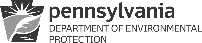 ENVIRONMENTAL EDUCATION GRANTS PROGRAMENVIRONMENTAL EDUCATION GRANTS PROGRAMENVIRONMENTAL EDUCATION GRANTS PROGRAMENVIRONMENTAL EDUCATION GRANTS PROGRAMENVIRONMENTAL EDUCATION GRANTS PROGRAMENVIRONMENTAL EDUCATION GRANTS PROGRAMENVIRONMENTAL EDUCATION GRANTS PROGRAMENVIRONMENTAL EDUCATION GRANTS PROGRAMENVIRONMENTAL EDUCATION GRANTS PROGRAMENVIRONMENTAL EDUCATION GRANTS PROGRAMENVIRONMENTAL EDUCATION GRANTS PROGRAMINVOICEINVOICEINVOICEINVOICEINVOICEINVOICEINVOICEINVOICEINVOICEINVOICEINVOICEINVOICESUBMIT INVOICE TO:SUBMIT INVOICE TO:SUBMIT INVOICE TO:For DEP Use OnlyFor DEP Use OnlyFor DEP Use OnlyFor DEP Use OnlyFor DEP Use OnlyFor DEP Use OnlyEnvironmental Education Grants ProgramEnvironmental Education Grants ProgramEnvironmental Education Grants ProgramInvoice DateInvoice DateInvoice DateInvoice DateInvoice DatePA Dept. Of Environmental ProtectionPA Dept. Of Environmental ProtectionPA Dept. Of Environmental ProtectionInvoice NumberInvoice NumberInvoice NumberInvoice NumberInvoice NumberEmail: RA-epEEgrants@pa.gov Email: RA-epEEgrants@pa.gov Email: RA-epEEgrants@pa.gov Invoice AmountInvoice AmountInvoice AmountInvoice AmountInvoice AmountFailure to provide complete and accurate information may result in delayed processing of the reimbursement request.Failure to provide complete and accurate information may result in delayed processing of the reimbursement request.Failure to provide complete and accurate information may result in delayed processing of the reimbursement request.Failure to provide complete and accurate information may result in delayed processing of the reimbursement request.Failure to provide complete and accurate information may result in delayed processing of the reimbursement request.Failure to provide complete and accurate information may result in delayed processing of the reimbursement request.Failure to provide complete and accurate information may result in delayed processing of the reimbursement request.Failure to provide complete and accurate information may result in delayed processing of the reimbursement request.Failure to provide complete and accurate information may result in delayed processing of the reimbursement request.Failure to provide complete and accurate information may result in delayed processing of the reimbursement request.Failure to provide complete and accurate information may result in delayed processing of the reimbursement request.Failure to provide complete and accurate information may result in delayed processing of the reimbursement request.GRANTEE INFORMATIONGRANTEE INFORMATIONGRANTEE INFORMATIONGRANTEE INFORMATIONGRANTEE INFORMATIONGRANTEE INFORMATIONGRANTEE INFORMATIONGRANTEE INFORMATIONGRANTEE INFORMATIONGRANTEE INFORMATIONGRANTEE INFORMATIONGRANTEE INFORMATIONProject TitleProject TitleGrantee (Name of Administering Organization)Grantee (Name of Administering Organization)SAP Agreement # (C99XXXXXXX)SAP Agreement # (C99XXXXXXX)Vendor ID #Vendor ID #Vendor ID #Vendor ID #Contact NameContact NameEmailEmailContact PhoneContact PhonePartner Bank Type (e.g. BN01, BN02, ED01, etc.)Partner Bank Type (e.g. BN01, BN02, ED01, etc.)Partner Bank Type (e.g. BN01, BN02, ED01, etc.)Partner Bank Type (e.g. BN01, BN02, ED01, etc.)Partner Bank Type (e.g. BN01, BN02, ED01, etc.)Partner Bank Type (e.g. BN01, BN02, ED01, etc.)REIMBURSEMENT REQUESTREIMBURSEMENT REQUESTREIMBURSEMENT REQUESTREIMBURSEMENT REQUESTREIMBURSEMENT REQUESTREIMBURSEMENT REQUESTREIMBURSEMENT REQUESTREIMBURSEMENT REQUESTREIMBURSEMENT REQUESTREIMBURSEMENT REQUESTREIMBURSEMENT REQUESTREIMBURSEMENT REQUESTExpense Period (Month, Day, Year) Expense Period (Month, Day, Year) FROM:FROM:FROM:TO:TO:TO:TO:Total amount of GRANT FUNDS to be reimbursed this periodTotal amount of GRANT FUNDS to be reimbursed this periodTotal amount of GRANT FUNDS to be reimbursed this periodTotal amount of GRANT FUNDS to be reimbursed this periodTotal amount of GRANT FUNDS to be reimbursed this periodTotal amount of GRANT FUNDS to be reimbursed this periodTotal amount of GRANT FUNDS to be reimbursed this periodTotal amount of GRANT FUNDS to be reimbursed this periodTotal amount of GRANT FUNDS to be reimbursed this periodTotal amount of GRANT FUNDS to be reimbursed this periodTotal amount of GRANT FUNDS to be reimbursed this periodTotal amount of MATCH provided this periodTotal amount of MATCH provided this periodTotal amount of MATCH provided this periodTotal amount of MATCH provided this periodTotal amount of MATCH provided this periodTotal amount of MATCH provided this periodTotal amount of MATCH provided this periodTotal amount of MATCH provided this periodTotal amount of MATCH provided this periodTotal amount of MATCH provided this periodTotal amount of MATCH provided this periodGrantee SIGNATUREGrantee SIGNATUREGrantee SIGNATUREGrantee SIGNATUREGrantee SIGNATUREGrantee SIGNATUREGrantee SIGNATUREGrantee SIGNATUREGrantee SIGNATUREGrantee SIGNATUREGrantee SIGNATUREGrantee SIGNATUREI declare the SAP Vendor record is current and the above information to be true and accurate:I declare the SAP Vendor record is current and the above information to be true and accurate:I declare the SAP Vendor record is current and the above information to be true and accurate:I declare the SAP Vendor record is current and the above information to be true and accurate:I declare the SAP Vendor record is current and the above information to be true and accurate:I declare the SAP Vendor record is current and the above information to be true and accurate:I declare the SAP Vendor record is current and the above information to be true and accurate:I declare the SAP Vendor record is current and the above information to be true and accurate:I declare the SAP Vendor record is current and the above information to be true and accurate:I declare the SAP Vendor record is current and the above information to be true and accurate:I declare the SAP Vendor record is current and the above information to be true and accurate:I declare the SAP Vendor record is current and the above information to be true and accurate:Project Leader or Authorized Official Signature(use ink pen or provide official electronic)Project Leader or Authorized Official Signature(use ink pen or provide official electronic)Project Leader or Authorized Official Signature(use ink pen or provide official electronic)Project Leader or Authorized Official Signature(use ink pen or provide official electronic)TitleTitleTitleTitleTitleTitleTitleDateLegibly print or type name
(Project Leader or Authorized Official)Legibly print or type name
(Project Leader or Authorized Official)Legibly print or type name
(Project Leader or Authorized Official)Legibly print or type name
(Project Leader or Authorized Official)Grantee verifies that all information contained in their SAP Vendor record, including address and banking information, is current at time of signature.  Incorrect information on the SAP Vendor record can result in considerable delays in payment.Grantee verifies that all information contained in their SAP Vendor record, including address and banking information, is current at time of signature.  Incorrect information on the SAP Vendor record can result in considerable delays in payment.Grantee verifies that all information contained in their SAP Vendor record, including address and banking information, is current at time of signature.  Incorrect information on the SAP Vendor record can result in considerable delays in payment.Grantee verifies that all information contained in their SAP Vendor record, including address and banking information, is current at time of signature.  Incorrect information on the SAP Vendor record can result in considerable delays in payment.Grantee verifies that all information contained in their SAP Vendor record, including address and banking information, is current at time of signature.  Incorrect information on the SAP Vendor record can result in considerable delays in payment.Grantee verifies that all information contained in their SAP Vendor record, including address and banking information, is current at time of signature.  Incorrect information on the SAP Vendor record can result in considerable delays in payment.Grantee verifies that all information contained in their SAP Vendor record, including address and banking information, is current at time of signature.  Incorrect information on the SAP Vendor record can result in considerable delays in payment.Grantee verifies that all information contained in their SAP Vendor record, including address and banking information, is current at time of signature.  Incorrect information on the SAP Vendor record can result in considerable delays in payment.Grantee verifies that all information contained in their SAP Vendor record, including address and banking information, is current at time of signature.  Incorrect information on the SAP Vendor record can result in considerable delays in payment.Grantee verifies that all information contained in their SAP Vendor record, including address and banking information, is current at time of signature.  Incorrect information on the SAP Vendor record can result in considerable delays in payment.Grantee verifies that all information contained in their SAP Vendor record, including address and banking information, is current at time of signature.  Incorrect information on the SAP Vendor record can result in considerable delays in payment.Grantee verifies that all information contained in their SAP Vendor record, including address and banking information, is current at time of signature.  Incorrect information on the SAP Vendor record can result in considerable delays in payment.NOTE: Reimbursement request will not be processed without an acceptable MIDTERM or FINAL Progress ReportNOTE: Reimbursement request will not be processed without an acceptable MIDTERM or FINAL Progress ReportNOTE: Reimbursement request will not be processed without an acceptable MIDTERM or FINAL Progress ReportNOTE: Reimbursement request will not be processed without an acceptable MIDTERM or FINAL Progress ReportNOTE: Reimbursement request will not be processed without an acceptable MIDTERM or FINAL Progress ReportNOTE: Reimbursement request will not be processed without an acceptable MIDTERM or FINAL Progress ReportNOTE: Reimbursement request will not be processed without an acceptable MIDTERM or FINAL Progress ReportNOTE: Reimbursement request will not be processed without an acceptable MIDTERM or FINAL Progress ReportNOTE: Reimbursement request will not be processed without an acceptable MIDTERM or FINAL Progress ReportNOTE: Reimbursement request will not be processed without an acceptable MIDTERM or FINAL Progress ReportNOTE: Reimbursement request will not be processed without an acceptable MIDTERM or FINAL Progress ReportNOTE: Reimbursement request will not be processed without an acceptable MIDTERM or FINAL Progress ReportFor DEP Use OnlyFor DEP Use OnlyFor DEP Use OnlyFor DEP Use OnlyFor DEP Use OnlyFor DEP Use OnlyFor DEP Use OnlyFor DEP Use OnlyFor DEP Use OnlyFor DEP Use OnlyFor DEP Use OnlyFor DEP Use OnlyEEIC ApprovalGrant Center ApprovalGrant Center ApprovalGrant Center ApprovalGrant Center ApprovalTitleTitleTitleTitleTitleDate ApprovedDate ApprovedDate ApprovedDate ApprovedDate Approved